 Little Bees Children Self Help Group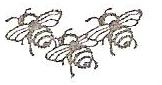 P.O. BOX 54048-00200, Nairobi Mobile: 0722-455222Email: slittlebees@yahoo.com 30th January 2014FROM NELIUS WAIRIMUTO SPONSOR HANNADear Sponsor Hanna,RE: THREE MONTHS DAP REPORTS FROM NOVEMBER 2013 TO JANUARY 2014Happy New Year!Nelius is good in health; she joined new class and met with new friends. Nelius invited one friend to come and join her on the Christmas dinner, they enjoyed the food. She had a very good soft poem and touching, about the good work Mama Lucy does, all her noble work she praised. I was so impressed and touched how my little ones love me. Nelius and others were supplying my birthday cake to visitors and the ceremony was good. She is always happy with you sponsor Hanna. God bless you Sponsor Hanna. Best regards, Lucy Odipo.